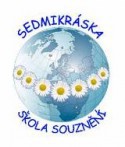 Základní škola a mateřská škola Lukavice, okres Ústí nad OrlicíLukavice 118, 561 51 Letohrad 	IČ: 70981302Tel.: 465 621 410  	 E-mail: zs@zs-ms-lukavice.czwww.zs-ms-lukavice.czVážení rodiče,na základě nařízení vlády se od zítřka plošně uzavírají školy a přecházíme na distanční výuku (výuku z domu). Věřte nám, že ač nerady musíme opět najet na výuku, kterou jsme realizovali na jaře. Do konce tohoto týdne dostali všichni žáci práci pro výuku zadanou přímo ve škole. Příští týden se s Vámi opět individuálně spojí třídní učitelky přes email, případně s žáky přes nějaký ověřený komunikační kanál. Na základě změn v zákoně došlo i k vydání nového školního řádu, který po schválení školskou radou najdete na webových stránkách školy a obdržíte i domů (je rozšířen právě o průběh distanční výuky, která je nyní pro všechny žáky povinná). Neúčast na distančním vzdělávání musí být řádně omluvena rodiči do 3 dnů (jedná se o účast na on line výuce i o případné odevzdávání požadované práce školou od žáka).Při distanční výuce mohou žáci navštěvovat školní jídelnu (oběd za cenu jako při prezenční výuce), kde jim může být na talíře vydán oběd, který zkonzumují v jídelně. Pokud Vaše dítě do jídelny docházet nebude, odhlaste si, prosím, u paní Sklenářové nebo přes systém obědy. Automaticky jsou nyní všechny děti přihlášené. Odhlášky učiní zákonný zástupce dle potřeby rodiny apod. Jídelna bude pro žáky, kteří do ní budou docházet, otevřena od 11:45 do 12:15. Ve škole je možnost zapůjčení tabletů na základě Smlouvy o výpůjčce pro případnou online výuku. V případě potřeby zapůjčení kontaktuje, prosím, paní třídní učitelku.Provoz školní družiny je přerušen. Docházka do ŠD nebude možná ani o podzimních prázdninách. Děkujeme za Vaši spolupráci. Přejeme Vám všem pevné zdraví i nervy. Těšíme se, že se opět brzy budeme moci do školy vrátit (přislíbený termín návratu žáků do školy je 2. listopadu).